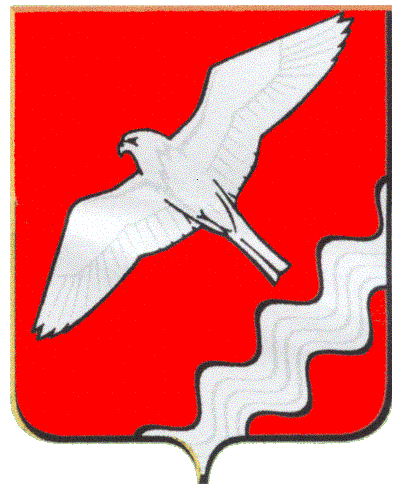 ГЛАВА МУНИЦИПАЛЬНОГО ОБРАЗОВАНИЯКРАСНОУФИМСКИЙ ОКРУГПОСТАНОВЛЕНИЕот 08.02.2018 г.  № 19г. КрасноуфимскВ соответствии с кадровыми изменениями, руководствуясь ст. 26 Устава Муниципального образования Красноуфимский округ,П О С Т А Н О В Л Я Ю:1. Внести изменение в состав  трехсторонней комиссии по регулированию социально-трудовых отношений Муниципального образования Красноуфимский округ, утвержденный  постановлением главы Муниципального образования Красноуфимский округ от 26.05.2014 г. № 64, изложив его в новой редакции (прилагается).2. Данное постановление разместить на официальном сайте Муниципального образования Красноуфимский округ.3.  Контроль за выполнением настоящего постановления оставляю за собой.ГлаваМуниципального образования Красноуфимский округ  				             	          О.В.РяписовПриложение к постановлению главы Муниципального образованияКрасноуфимский округ№ 19  от 08.02.2018 г.Составтрехсторонней комиссии по регулированию социально-трудовых отношений Муниципального образования Красноуфимский округ О внесении изменений в состав трехсторонней комиссии по регулированию социально-трудовых отношений Муниципального образования Красноуфимский округРяписовОлег Викторович-глава Муниципального образования Красноуфимский округ, координатор комиссииТукачеваЕлена Михайловна-ведущий специалист комитета по экономике Администрации  Муниципального образования Красноуфимский округ, секретарь комиссииПредставители сторон от администрации:РодионовРоман Викторович-заместитель главы Администрации Муниципального образования Красноуфимский округ по социальным вопросам,  координатор стороныПастуховаГалина Анатольевна-заместитель главы Администрации Муниципального образования Красноуфимский округ по экономическим вопросам, заместитель координатора стороныБорисовскихИрина Вениаминовна-ведущий специалист отдела ГО и ЧС, экологии Администрации Муниципального образования Красноуфимский округИоновВиктор Михайлович-начальник Приданниковского территориального отдела Администрации Муниципального  образования Красноуфимский округот районного совета председателей профсоюзных комитетов:СтамиковаГалина Павловна-председатель Красноуфимского Райкома профсоюза работников АПК РФ, координатор стороны (по согласованию)КурбатовПётр Васильевич-начальник Красноуфимского управления  АПК и продовольствия, заместитель координатора стороны (по согласованию)ЭлюевВячеслав Николаевич-генеральный директор ООО «Тавра»                   (по согласованию)МагасумовТансур Исмагилович -индивидуальный предприниматель                   глава КФХ (по согласованию)от  Союза Красноуфимского районного филиала промышленников                      и предпринимателей:МеньшиковСергей Анатольевич-председатель Красноуфимского районного филиала СОСПП, координатор стороны(по согласованию)Лосева Елена Михайловна -индивидуальный предприниматель,     заместитель координатора стороны(по согласованию)КокушкинВадим Вячеславович -директор ОАО «Натальинский стеклозавод»(по согласованию)ГафаровИльмир Рафизович-директор ООО «Транзит» (по согласованию)